DEPARTAMENTO DE ARQUITECTURA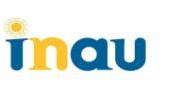 Firma representante TécnicoPágina 1 de 5Firma representante LegalOBRA N°1 REALIZADA:Dirección: Año:Monto ($UY):Dirección: Año:Monto ($UY):Plazo total de ejecución:Superficie (m2):Plazo total de ejecución:Superficie (m2):Dirección: Año:Monto ($UY):Plazo total de ejecución:Superficie (m2):Plazo total de ejecución:Superficie (m2):ComitentePrivado| Nombre: Público| Organismo:Técnico responsable:Tel:Mail:Privado| Nombre: Público| Organismo:Técnico responsable:N° procedimiento:N° procedimiento:N° procedimiento:Privado| Nombre: Público| Organismo:Técnico responsable:Tel:Mail:Descripción de la obra (breve reseña de los trabajos ejecutados):Descripción de la obra (breve reseña de los trabajos ejecutados):Descripción de la obra (breve reseña de los trabajos ejecutados):Descripción de la obra (breve reseña de los trabajos ejecutados):Descripción de la obra (breve reseña de los trabajos ejecutados):Descripción de la obra (breve reseña de los trabajos ejecutados):OBRA N°2 REALIZADA:Dirección: Año:Monto ($UY):Dirección: Año:Monto ($UY):Plazo total de ejecución:Superficie (m2):Plazo total de ejecución:Superficie (m2):Dirección: Año:Monto ($UY):Plazo total de ejecución:Superficie (m2):Plazo total de ejecución:Superficie (m2):ComitentePrivado| Nombre:Público| Organismo: Técnico responsable:Tel:Mail:Privado| Nombre:Público| Organismo: Técnico responsable:N° procedimiento:N° procedimiento:N° procedimiento:Privado| Nombre:Público| Organismo: Técnico responsable:Tel:Mail:Descripción de la obra (breve reseña de los trabajos ejecutados):Descripción de la obra (breve reseña de los trabajos ejecutados):Descripción de la obra (breve reseña de los trabajos ejecutados):Descripción de la obra (breve reseña de los trabajos ejecutados):Descripción de la obra (breve reseña de los trabajos ejecutados):Descripción de la obra (breve reseña de los trabajos ejecutados):OBRA N°3 REALIZADA:Dirección: Año:Monto ($UY):Dirección: Año:Monto ($UY):Plazo total de ejecución:Superficie (m2):Plazo total de ejecución:Superficie (m2):Dirección: Año:Monto ($UY):Plazo total de ejecución:Superficie (m2):Plazo total de ejecución:Superficie (m2):ComitentePrivado| Nombre: Público| Organismo:Técnico responsable:Tel:Mail:Privado| Nombre: Público| Organismo:Técnico responsable:N° procedimiento:N° procedimiento:N° procedimiento:Privado| Nombre: Público| Organismo:Técnico responsable:Tel:Mail:Descripción de la obra (breve reseña de los trabajos ejecutados):Descripción de la obra (breve reseña de los trabajos ejecutados):Descripción de la obra (breve reseña de los trabajos ejecutados):Descripción de la obra (breve reseña de los trabajos ejecutados):Descripción de la obra (breve reseña de los trabajos ejecutados):Descripción de la obra (breve reseña de los trabajos ejecutados):